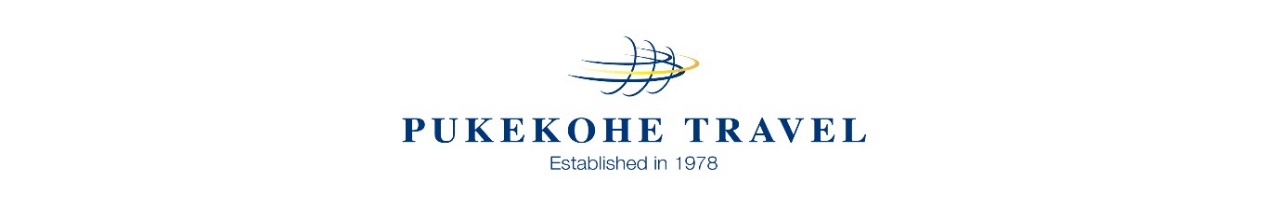 1. PASSENGER DETAILS					         1. PASSENGER DETAILSJuly 2021PASSENGER ONE: Title: (Please circle)  Mr / Mrs / Ms / MissFirst Name: (as per passport)________________________________Surname: (as per passport) _________________________________Preferred name: __________________________________________Address:                                                                                Postcode:Home Phone: ____________________________________________Mobile: _________________________________________________ Email: __________________________________________________Date of Birth ______/______/_______Dietary requirements_______________________________________PASSENGER ONE: Title: (Please circle)  Mr / Mrs / Ms / MissFirst Name: (as per passport)________________________________Surname: (as per passport) _________________________________Preferred name: __________________________________________Address:                                                                                Postcode:Home Phone: ____________________________________________Mobile: _________________________________________________ Email: __________________________________________________Date of Birth ______/______/_______Dietary requirements_______________________________________PASSENGER ONE: Title: (Please circle)  Mr / Mrs / Ms / MissFirst Name: (as per passport)________________________________Surname: (as per passport) _________________________________Preferred name: __________________________________________Address:                                                                                Postcode:Home Phone: ____________________________________________Mobile: _________________________________________________ Email: __________________________________________________Date of Birth ______/______/_______Dietary requirements_______________________________________PASSENGER ONE: Title: (Please circle)  Mr / Mrs / Ms / MissFirst Name: (as per passport)________________________________Surname: (as per passport) _________________________________Preferred name: __________________________________________Address:                                                                                Postcode:Home Phone: ____________________________________________Mobile: _________________________________________________ Email: __________________________________________________Date of Birth ______/______/_______Dietary requirements_______________________________________PASSENGER ONE: Title: (Please circle)  Mr / Mrs / Ms / MissFirst Name: (as per passport)________________________________Surname: (as per passport) _________________________________Preferred name: __________________________________________Address:                                                                                Postcode:Home Phone: ____________________________________________Mobile: _________________________________________________ Email: __________________________________________________Date of Birth ______/______/_______Dietary requirements_______________________________________PASSENGER TWO: Title: (Please circle)  Mr / Mrs / Ms / MissFirst Name: (as per passport)______________________________Surname: (as per passport) _______________________________Preferred name: ________________________________________Address                                                                                     Postcode:Home Phone: _________________________________________Mobile: ______________________________________________ Email: _______________________________________________Date of Birth ______/______/_______Dietary requirements______________________________________PASSENGER TWO: Title: (Please circle)  Mr / Mrs / Ms / MissFirst Name: (as per passport)______________________________Surname: (as per passport) _______________________________Preferred name: ________________________________________Address                                                                                     Postcode:Home Phone: _________________________________________Mobile: ______________________________________________ Email: _______________________________________________Date of Birth ______/______/_______Dietary requirements______________________________________PASSENGER TWO: Title: (Please circle)  Mr / Mrs / Ms / MissFirst Name: (as per passport)______________________________Surname: (as per passport) _______________________________Preferred name: ________________________________________Address                                                                                     Postcode:Home Phone: _________________________________________Mobile: ______________________________________________ Email: _______________________________________________Date of Birth ______/______/_______Dietary requirements______________________________________PASSENGER TWO: Title: (Please circle)  Mr / Mrs / Ms / MissFirst Name: (as per passport)______________________________Surname: (as per passport) _______________________________Preferred name: ________________________________________Address                                                                                     Postcode:Home Phone: _________________________________________Mobile: ______________________________________________ Email: _______________________________________________Date of Birth ______/______/_______Dietary requirements______________________________________PASSENGER TWO: Title: (Please circle)  Mr / Mrs / Ms / MissFirst Name: (as per passport)______________________________Surname: (as per passport) _______________________________Preferred name: ________________________________________Address                                                                                     Postcode:Home Phone: _________________________________________Mobile: ______________________________________________ Email: _______________________________________________Date of Birth ______/______/_______Dietary requirements______________________________________Please note; Credit Card Travel Insurance Cover no longer covers travel within NZ.Please note; Credit Card Travel Insurance Cover no longer covers travel within NZ.Please note; Credit Card Travel Insurance Cover no longer covers travel within NZ.Please note; Credit Card Travel Insurance Cover no longer covers travel within NZ.Please note; Credit Card Travel Insurance Cover no longer covers travel within NZ.Please note; Credit Card Travel Insurance Cover no longer covers travel within NZ.Please note; Credit Card Travel Insurance Cover no longer covers travel within NZ.Please note; Credit Card Travel Insurance Cover no longer covers travel within NZ.Please note; Credit Card Travel Insurance Cover no longer covers travel within NZ.Please note; Credit Card Travel Insurance Cover no longer covers travel within NZ.Insurance Quote  Insurance Quote  □ YES□ NO□ NOInsurance Quote  Insurance Quote  Insurance Quote  □ YES□ NO2. EMERGENCY CONTACTName: __________________________________________________Relationship: ___________________________________________Contact Number:  _________________________________________Email: __________________________________________________2. EMERGENCY CONTACTName: __________________________________________________Relationship: ___________________________________________Contact Number:  _________________________________________Email: __________________________________________________2. EMERGENCY CONTACTName: __________________________________________________Relationship: ___________________________________________Contact Number:  _________________________________________Email: __________________________________________________2. EMERGENCY CONTACTName: __________________________________________________Relationship: ___________________________________________Contact Number:  _________________________________________Email: __________________________________________________2. EMERGENCY CONTACTName: __________________________________________________Relationship: ___________________________________________Contact Number:  _________________________________________Email: __________________________________________________2. EMERGENCY CONTACTName: _________________________________________________Relationship: ___________________________________________Contact Number:  ________________________________________Email:_________________________________________________2. EMERGENCY CONTACTName: _________________________________________________Relationship: ___________________________________________Contact Number:  ________________________________________Email:_________________________________________________2. EMERGENCY CONTACTName: _________________________________________________Relationship: ___________________________________________Contact Number:  ________________________________________Email:_________________________________________________2. EMERGENCY CONTACTName: _________________________________________________Relationship: ___________________________________________Contact Number:  ________________________________________Email:_________________________________________________2. EMERGENCY CONTACTName: _________________________________________________Relationship: ___________________________________________Contact Number:  ________________________________________Email:_________________________________________________3.  Accommodation (please tick) 3.  Accommodation (please tick) 3.  Accommodation (please tick) 3.  Accommodation (please tick) 3.  Accommodation (please tick) 3.  Accommodation (please tick) 3.  Accommodation (please tick) 3.  Accommodation (please tick) 3.  Accommodation (please tick) 3.  Accommodation (please tick) TRAVELLERS REST     Twin Ensuite □       Twin Ensuite □       Twin Ensuite □       Double Ensuite  □         Double Ensuite  □         Single Supplement □ HOTEL CHATHAM     Executive Room  Executive Room  Executive Room  Twin Ensuite □    Twin Ensuite □    Double Ensuite □   Single Supplement □ Single Supplement □ Single Supplement □ Standard RoomStandard RoomStandard RoomTwin Ensuite □ Twin Ensuite □  Double Ensuite  □  Single Supplement □Single Supplement □Single Supplement □Single Room           Single Room           Single Room           Shared Bathroom Facilities  □             Shared Bathroom Facilities  □             Shared Bathroom Facilities  □             4. WHERE DID YOU HEAR ABOUT THIS TRIP  □ Newsletter  □ Website  □ Referral   □ Herald  □ Other_________________4. WHERE DID YOU HEAR ABOUT THIS TRIP  □ Newsletter  □ Website  □ Referral   □ Herald  □ Other_________________4. WHERE DID YOU HEAR ABOUT THIS TRIP  □ Newsletter  □ Website  □ Referral   □ Herald  □ Other_________________4. WHERE DID YOU HEAR ABOUT THIS TRIP  □ Newsletter  □ Website  □ Referral   □ Herald  □ Other_________________4. WHERE DID YOU HEAR ABOUT THIS TRIP  □ Newsletter  □ Website  □ Referral   □ Herald  □ Other_________________4. WHERE DID YOU HEAR ABOUT THIS TRIP  □ Newsletter  □ Website  □ Referral   □ Herald  □ Other_________________4. WHERE DID YOU HEAR ABOUT THIS TRIP  □ Newsletter  □ Website  □ Referral   □ Herald  □ Other_________________4. WHERE DID YOU HEAR ABOUT THIS TRIP  □ Newsletter  □ Website  □ Referral   □ Herald  □ Other_________________4. WHERE DID YOU HEAR ABOUT THIS TRIP  □ Newsletter  □ Website  □ Referral   □ Herald  □ Other_________________4. WHERE DID YOU HEAR ABOUT THIS TRIP  □ Newsletter  □ Website  □ Referral   □ Herald  □ Other_________________5. PAYMENT DETAILS:     A non-refundable deposit of $500 per person is enclosed           Full payment is due 2 months before the tour departs 5. PAYMENT DETAILS:     A non-refundable deposit of $500 per person is enclosed           Full payment is due 2 months before the tour departs 5. PAYMENT DETAILS:     A non-refundable deposit of $500 per person is enclosed           Full payment is due 2 months before the tour departs 5. PAYMENT DETAILS:     A non-refundable deposit of $500 per person is enclosed           Full payment is due 2 months before the tour departs 5. PAYMENT DETAILS:     A non-refundable deposit of $500 per person is enclosed           Full payment is due 2 months before the tour departs 5. PAYMENT DETAILS:     A non-refundable deposit of $500 per person is enclosed           Full payment is due 2 months before the tour departs 5. PAYMENT DETAILS:     A non-refundable deposit of $500 per person is enclosed           Full payment is due 2 months before the tour departs 5. PAYMENT DETAILS:     A non-refundable deposit of $500 per person is enclosed           Full payment is due 2 months before the tour departs 5. PAYMENT DETAILS:     A non-refundable deposit of $500 per person is enclosed           Full payment is due 2 months before the tour departs 5. PAYMENT DETAILS:     A non-refundable deposit of $500 per person is enclosed           Full payment is due 2 months before the tour departs 6. PAYMENT MADE BY:  CASH    □        CHEQUE     □                   DIRECT CREDIT  □For Direct credit payment please use:  Your Surname: __________________________    and Chathams as the reference.BNZ Bank Account 02-0404-0199298-00Credit Card - If payment is by credit card please add 2% surcharge- Please phone to make a credit card payment6. PAYMENT MADE BY:  CASH    □        CHEQUE     □                   DIRECT CREDIT  □For Direct credit payment please use:  Your Surname: __________________________    and Chathams as the reference.BNZ Bank Account 02-0404-0199298-00Credit Card - If payment is by credit card please add 2% surcharge- Please phone to make a credit card payment6. PAYMENT MADE BY:  CASH    □        CHEQUE     □                   DIRECT CREDIT  □For Direct credit payment please use:  Your Surname: __________________________    and Chathams as the reference.BNZ Bank Account 02-0404-0199298-00Credit Card - If payment is by credit card please add 2% surcharge- Please phone to make a credit card payment6. PAYMENT MADE BY:  CASH    □        CHEQUE     □                   DIRECT CREDIT  □For Direct credit payment please use:  Your Surname: __________________________    and Chathams as the reference.BNZ Bank Account 02-0404-0199298-00Credit Card - If payment is by credit card please add 2% surcharge- Please phone to make a credit card payment6. PAYMENT MADE BY:  CASH    □        CHEQUE     □                   DIRECT CREDIT  □For Direct credit payment please use:  Your Surname: __________________________    and Chathams as the reference.BNZ Bank Account 02-0404-0199298-00Credit Card - If payment is by credit card please add 2% surcharge- Please phone to make a credit card payment6. PAYMENT MADE BY:  CASH    □        CHEQUE     □                   DIRECT CREDIT  □For Direct credit payment please use:  Your Surname: __________________________    and Chathams as the reference.BNZ Bank Account 02-0404-0199298-00Credit Card - If payment is by credit card please add 2% surcharge- Please phone to make a credit card payment6. PAYMENT MADE BY:  CASH    □        CHEQUE     □                   DIRECT CREDIT  □For Direct credit payment please use:  Your Surname: __________________________    and Chathams as the reference.BNZ Bank Account 02-0404-0199298-00Credit Card - If payment is by credit card please add 2% surcharge- Please phone to make a credit card payment6. PAYMENT MADE BY:  CASH    □        CHEQUE     □                   DIRECT CREDIT  □For Direct credit payment please use:  Your Surname: __________________________    and Chathams as the reference.BNZ Bank Account 02-0404-0199298-00Credit Card - If payment is by credit card please add 2% surcharge- Please phone to make a credit card payment6. PAYMENT MADE BY:  CASH    □        CHEQUE     □                   DIRECT CREDIT  □For Direct credit payment please use:  Your Surname: __________________________    and Chathams as the reference.BNZ Bank Account 02-0404-0199298-00Credit Card - If payment is by credit card please add 2% surcharge- Please phone to make a credit card payment6. PAYMENT MADE BY:  CASH    □        CHEQUE     □                   DIRECT CREDIT  □For Direct credit payment please use:  Your Surname: __________________________    and Chathams as the reference.BNZ Bank Account 02-0404-0199298-00Credit Card - If payment is by credit card please add 2% surcharge- Please phone to make a credit card payment7. CONFIRMATIONI agree that the above details are correct and I read and understand the conditions Pukekohe Travel have stated in their terms and conditions on their brochure.Note:Itinerary subject to change.Pukekohe Travel reserves the right to refuse any booking at their sole discretion and return any deposit received.Pukekohe Travel assumes no liability for any loss or damage as a result of an Act of God or any other force majeure condition including, but not limited to, volcanic disruption, earthquake, low or high water levels, flood, tropical storms, hurricanes or pandemics.We wish to assure you that we take every care with your personal information recorded on this booking form. Rest assured this information will not be sold or distributed to a third party. Pukekohe Travel reserves the right to correct errors and omissions contained within this brochure without recourse.7. CONFIRMATIONI agree that the above details are correct and I read and understand the conditions Pukekohe Travel have stated in their terms and conditions on their brochure.Note:Itinerary subject to change.Pukekohe Travel reserves the right to refuse any booking at their sole discretion and return any deposit received.Pukekohe Travel assumes no liability for any loss or damage as a result of an Act of God or any other force majeure condition including, but not limited to, volcanic disruption, earthquake, low or high water levels, flood, tropical storms, hurricanes or pandemics.We wish to assure you that we take every care with your personal information recorded on this booking form. Rest assured this information will not be sold or distributed to a third party. Pukekohe Travel reserves the right to correct errors and omissions contained within this brochure without recourse.7. CONFIRMATIONI agree that the above details are correct and I read and understand the conditions Pukekohe Travel have stated in their terms and conditions on their brochure.Note:Itinerary subject to change.Pukekohe Travel reserves the right to refuse any booking at their sole discretion and return any deposit received.Pukekohe Travel assumes no liability for any loss or damage as a result of an Act of God or any other force majeure condition including, but not limited to, volcanic disruption, earthquake, low or high water levels, flood, tropical storms, hurricanes or pandemics.We wish to assure you that we take every care with your personal information recorded on this booking form. Rest assured this information will not be sold or distributed to a third party. Pukekohe Travel reserves the right to correct errors and omissions contained within this brochure without recourse.7. CONFIRMATIONI agree that the above details are correct and I read and understand the conditions Pukekohe Travel have stated in their terms and conditions on their brochure.Note:Itinerary subject to change.Pukekohe Travel reserves the right to refuse any booking at their sole discretion and return any deposit received.Pukekohe Travel assumes no liability for any loss or damage as a result of an Act of God or any other force majeure condition including, but not limited to, volcanic disruption, earthquake, low or high water levels, flood, tropical storms, hurricanes or pandemics.We wish to assure you that we take every care with your personal information recorded on this booking form. Rest assured this information will not be sold or distributed to a third party. Pukekohe Travel reserves the right to correct errors and omissions contained within this brochure without recourse.7. CONFIRMATIONI agree that the above details are correct and I read and understand the conditions Pukekohe Travel have stated in their terms and conditions on their brochure.Note:Itinerary subject to change.Pukekohe Travel reserves the right to refuse any booking at their sole discretion and return any deposit received.Pukekohe Travel assumes no liability for any loss or damage as a result of an Act of God or any other force majeure condition including, but not limited to, volcanic disruption, earthquake, low or high water levels, flood, tropical storms, hurricanes or pandemics.We wish to assure you that we take every care with your personal information recorded on this booking form. Rest assured this information will not be sold or distributed to a third party. Pukekohe Travel reserves the right to correct errors and omissions contained within this brochure without recourse.7. CONFIRMATIONI agree that the above details are correct and I read and understand the conditions Pukekohe Travel have stated in their terms and conditions on their brochure.Note:Itinerary subject to change.Pukekohe Travel reserves the right to refuse any booking at their sole discretion and return any deposit received.Pukekohe Travel assumes no liability for any loss or damage as a result of an Act of God or any other force majeure condition including, but not limited to, volcanic disruption, earthquake, low or high water levels, flood, tropical storms, hurricanes or pandemics.We wish to assure you that we take every care with your personal information recorded on this booking form. Rest assured this information will not be sold or distributed to a third party. Pukekohe Travel reserves the right to correct errors and omissions contained within this brochure without recourse.7. CONFIRMATIONI agree that the above details are correct and I read and understand the conditions Pukekohe Travel have stated in their terms and conditions on their brochure.Note:Itinerary subject to change.Pukekohe Travel reserves the right to refuse any booking at their sole discretion and return any deposit received.Pukekohe Travel assumes no liability for any loss or damage as a result of an Act of God or any other force majeure condition including, but not limited to, volcanic disruption, earthquake, low or high water levels, flood, tropical storms, hurricanes or pandemics.We wish to assure you that we take every care with your personal information recorded on this booking form. Rest assured this information will not be sold or distributed to a third party. Pukekohe Travel reserves the right to correct errors and omissions contained within this brochure without recourse.7. CONFIRMATIONI agree that the above details are correct and I read and understand the conditions Pukekohe Travel have stated in their terms and conditions on their brochure.Note:Itinerary subject to change.Pukekohe Travel reserves the right to refuse any booking at their sole discretion and return any deposit received.Pukekohe Travel assumes no liability for any loss or damage as a result of an Act of God or any other force majeure condition including, but not limited to, volcanic disruption, earthquake, low or high water levels, flood, tropical storms, hurricanes or pandemics.We wish to assure you that we take every care with your personal information recorded on this booking form. Rest assured this information will not be sold or distributed to a third party. Pukekohe Travel reserves the right to correct errors and omissions contained within this brochure without recourse.7. CONFIRMATIONI agree that the above details are correct and I read and understand the conditions Pukekohe Travel have stated in their terms and conditions on their brochure.Note:Itinerary subject to change.Pukekohe Travel reserves the right to refuse any booking at their sole discretion and return any deposit received.Pukekohe Travel assumes no liability for any loss or damage as a result of an Act of God or any other force majeure condition including, but not limited to, volcanic disruption, earthquake, low or high water levels, flood, tropical storms, hurricanes or pandemics.We wish to assure you that we take every care with your personal information recorded on this booking form. Rest assured this information will not be sold or distributed to a third party. Pukekohe Travel reserves the right to correct errors and omissions contained within this brochure without recourse.7. CONFIRMATIONI agree that the above details are correct and I read and understand the conditions Pukekohe Travel have stated in their terms and conditions on their brochure.Note:Itinerary subject to change.Pukekohe Travel reserves the right to refuse any booking at their sole discretion and return any deposit received.Pukekohe Travel assumes no liability for any loss or damage as a result of an Act of God or any other force majeure condition including, but not limited to, volcanic disruption, earthquake, low or high water levels, flood, tropical storms, hurricanes or pandemics.We wish to assure you that we take every care with your personal information recorded on this booking form. Rest assured this information will not be sold or distributed to a third party. Pukekohe Travel reserves the right to correct errors and omissions contained within this brochure without recourse.PASSENGER ONE:     Date: ______/_____/______Signature: PASSENGER ONE:     Date: ______/_____/______Signature: PASSENGER ONE:     Date: ______/_____/______Signature: PASSENGER ONE:     Date: ______/_____/______Signature: PASSENGER ONE:     Date: ______/_____/______Signature: PASSENGER TWO:    Date: ______/_____/______Signature: PASSENGER TWO:    Date: ______/_____/______Signature: PASSENGER TWO:    Date: ______/_____/______Signature: PASSENGER TWO:    Date: ______/_____/______Signature: PASSENGER TWO:    Date: ______/_____/______Signature:                                                                                OFFICE USE ONLY:Date                   Deposit             Payment Insurance policy #Notes:                                                                                OFFICE USE ONLY:Date                   Deposit             Payment Insurance policy #Notes:                                                                                OFFICE USE ONLY:Date                   Deposit             Payment Insurance policy #Notes:                                                                                OFFICE USE ONLY:Date                   Deposit             Payment Insurance policy #Notes:                                                                                OFFICE USE ONLY:Date                   Deposit             Payment Insurance policy #Notes:                                                                                OFFICE USE ONLY:Date                   Deposit             Payment Insurance policy #Notes:                                                                                OFFICE USE ONLY:Date                   Deposit             Payment Insurance policy #Notes:                                                                                OFFICE USE ONLY:Date                   Deposit             Payment Insurance policy #Notes:                                                                                OFFICE USE ONLY:Date                   Deposit             Payment Insurance policy #Notes:                                                                                OFFICE USE ONLY:Date                   Deposit             Payment Insurance policy #Notes: 